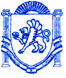 	                  РЕСПУБЛІКА КРИМ	                         РЕСПУБЛИКА КРЫМ	 КЪЫРЫМ ДЖУМХУРИЕТИ             БАХЧИСАРАЙСЬКИЙ РАЙОН	                          БАХЧИСАРАЙСКИЙ РАЙОН	 БАГЪЧАСАРАЙ БОЛЮГИ                          АДМІНІСТРАЦІЯ	                                                        АДМИНИСТРАЦИЯ                                               УГЛОВОЕ КОЙ УГЛІВСЬКОГО  СІЛЬСЬКОГО  ПОСЕЛЕННЯ	       УГЛОВСКОГО СЕЛЬСКОГО ПОСЕЛЕНИЯ         КЪАСАБАСЫНЫНЪ ИДАРЕСИПОСТАНОВЛЕНИЕот «24» октября 2018 года								№ 201О предоставлении в аренду земельного участка,находящегося в муниципальной собственности Угловского сельского поселения Бахчисарайского района Республики Крым, общей площадью 6 510 м², расположенного по адресу:Республика Крым, Бахчисарайский район, с. Угловое, ул. Набережная, 35а по результатам проведения торговВ соответствии с частями 1,2 статьи 209, статьями 606,608 Гражданского кодекса Российской Федерации, Федеральным законом от 26 июля 2006 года № 135-ФЗ «О защите конкуренции», Федеральным законом от 06.10.2003 № 131- ФЗ «Об общих принципах организации местного самоуправления в Российской Федерации, на основании протокола № 1 рассмотрения заявок на участие в торговой процедуре № 606 от «09» октября 2018 годаПОСТАНОВЛЯЮ:1.	Предоставить Обществу с ограниченной ответственностью «СМП» во временное владение и пользование земельный участок, находящийся в муниципальной собственности Угловского сельского поселения Бахчисарайского района Республики Крым, общей площадью 6 510 м², расположенный по адресу: Республика Крым, Бахчисарайский район, с. Угловое, ул. Набережная, 35а сроком на 49 (сорок девять) лет.Кадастровый номер: 90:01:180101:626Категория земель – земли населенных пунктовВид разрешенного использования – туристическое обслуживание, код разрешенного использования земельного участка 5.2.1.2.	Установить размер годовой арендной платы 428 586 рублей в год, что соответственно составляет в месяц 35 715,5 рублей, согласно установленной цены по результатам торгов.3.	Председателю Угловского сельского совета - главе администрации Угловского сельского поселения заключить договор аренды земельного участка, находящегося в муниципальной собственности Угловского сельского поселения Бахчисарайского района Республики Крым, общей площадью 6 510 м², расположенного по адресу: Республика Крым, Бахчисарайский район, с. Угловое, ул. Набережна, 35а с 24.10.2018 года.4.	ООО «СМП» провести государственную регистрацию договора аренды земельного участка.5.	Настоящее Постановление подлежит опубликованию на информационном стенде администрации Угловского сельского поселения и дополнительно на официальном сайте администрации Угловского сельского поселения и вступает в силу с момента его подписания.6.	Контроль по выполнению настоящего постановления оставляю за собой.Председатель Угловского сельского совета – глава администрацииУгловского сельского поселения                                                                                 Н.Н. СосницкаяИсп. Бутова Н.В.